REQUIRED TEXT:  Automotive Technology; Principles, Diagnosis, and Service Fourth Edition by James D. Halderman, published by Pearson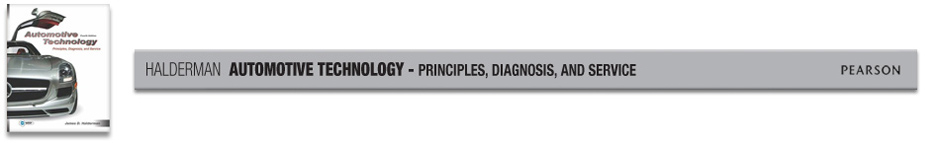 REQUIRED SUPPLIES & SOFTWARE: Required items include; Automotive Technology Book, Automotive Technology lab manual, Safety Glasses, 2” Binder notebook for lab sheets, homework and handouts. Writing tools required (pens, pencils). Writing tools will not be loaned out!Dress Requirements: Approved Uniform; STC Automotive Technology shirts (bookstore). Club t-shirts will be allowed, but not every day. Shirts must be tucked in pants at all time. Work pants, jeans, or work type shorts. Work boots are highly recommended, but may wear tennis shoes, ABSOLUTLELY NO OPEN TOED SHOES (flip flops, bedroom slippers etc.) Dress code will be enforced and repeated violations of this and all rules could resort in removal from the course. . Recommended, but not required; Nitrile Gloves, Mechanics Gloves.COURSE DESCRIPTION:  This course introduces basics of rear-wheel drive, front wheel drive, and four-wheel drive, drive line related electronic controls.MAJOR COURSE COMPETENCIES:  General drive train Diagnosis, Clutch Diagnosis and Repair, Manual transmission/Transaxle Diagnosis and Repair, Drive Shaft and Half Shaft, Universal and Constant-Velocity (CV) Joint Diagnosis and Repair, Drive Axle Diagnosis and Repair, Four-Wheel/All-Wheel Drive Component Diagnosis and RepairPREREQUISITE(S): AUTT1010COURSE OUTLINE:  General DrivetrainClutch DiagnosisManual Transmission/Transaxle Diagnosis and RepairDrive Shaft and Half Shaft, Universal and Constant-Velocity (CV) Joint Diagnosis and RepairDrive Axle Diagnosis and RepairFour-Wheel Drive/All-Wheel Drive Component Diagnosis and RepairGENERAL EDUCATION CORE COMPETENCIES: STC has identified the following general education core competencies that graduates will attain:  The ability to utilize standard written English.The ability to solve practical mathematical problems.The ability to read, analyze, and interpret information.All students pursuing a degree, a diploma, or a Technical Certificate of Credit with a General Education component will be required to pass the General Education Competency Exams prior to graduation.STUDENT REQUIREMENTS: Assignments must be completed on the specified date. All worked must be turned in at the beginning of class on the specified due dates.  If a student is absent from class, all work must be turned in at the beginning of class the next day upon returning to class.  If this is not done, then a grade of zero will be given on the work.  Failure to take tests on the scheduled day will result in a grade of zero for the test not taken.  Make-up assignments and/or exams will be decided by the instructor!EXIT EXAM:  The Final exam for AUTT2020 will be the exit exam as well as the capstone exam.WORK ETHICS:  Wording for this will only appear in course syllabi that require the work ethics component.  Additionally, the work ethics exam must count 5% of the course grade and be reflected in the Grading Policy at the bottom of the syllabus.  The Technical College System of Georgia instructs and evaluates students on work ethics in all programs of study. Ten work ethics traits have been identified and defined as essential for student success: appearance, attendance, attitude, character, communication, cooperation, organizational skills, productivity, respect, and teamwork.  Students will be required to take a work ethics exam as marked in the lesson plan.  A grade of 70 or better is required to complete the work ethics requirements for this class.  ATTENDANCE GUIDELINES:  Class attendance is a very important aspect of a student's success.  Being absent from class prevents students from receiving the full benefit of a course and also interrupts the learning process.  Southeastern Technical College considers both tardiness and leaving early as types of absenteeism.  Responsibility for class attendance rests with the student. Regular and punctual attendance at all scheduled classes is required for student success.  Students will be expected to complete all work required by the instructor as described in the individual course syllabus. Instructors have the right to give unannounced quizzes/assignments.  Students who miss an unannounced quiz or assignment will receive a grade of 0.  Students who stop attending class, but do not formally withdraw, may receive a grade of F and face financial aid repercussions in upcoming semesters.Instructors are responsible for determining whether missed work may be made up and the content and dates for makeup work is at the discretion of the instructor.Students will not be withdrawn by an instructor for attendance; however, all instructors will keep records of graded assignments and student participation in course activities. The completion dates of these activities will be used to determine a student’s last date of attendance in the event a student withdraws, stops attending, or receives an F in a course. 
SPECIAL NEEDS:  Students with disabilities who believe that they may need accommodations in this class based on the impact of a disability are encouraged to contact Jan Brantley, Room 1208 Swainsboro Campus, 478-289-2274, or Helen Thomas, Room 108 Vidalia Campus, 912-538-3126, to coordinate reasonable accommodations.Specific Absences:  Provisions for Instructional Time missed because of documented absences due to jury duty, military duty, court duty, or required job training will be made at the discretion of the instructor.
PREGNANCY:  Southeastern Technical College does not discriminate on the basis of pregnancy.  However, we can offer accommodations to students who are pregnant that need special consideration to successfully complete the course.  If you think you will need accommodations due to pregnancy, please advise me and make appropriate arrangements with the Special Needs Office.  Swainsboro Campus: Jan Brantley, Room 1208, (478) 289-2274  -- Vidalia Campus: Helen Thomas, Room 108, (912) 538-3126.Withdrawal Procedure:  Students wishing to officially withdraw from a course(s) or all courses after the drop/add period and prior to the 65% portion of the semester (date will be posted on the school calendar) must speak with a Career Counselor in Student Affairs and complete a Student Withdrawal Form. A grade of “W” is assigned when the student completes the withdrawal form from the course. Students who are dropped from courses due to attendance (see your course syllabus for attendance policy) after drop/add until the 65% point of the semester will receive a “W” for the course. Abandoning a course(s) instead of following official withdrawal procedures may result in a grade of 'F' being assigned. After the 65% portion of the semester, the student will receive a grade for the course.  (Please note:  A zero will be given for all missed assignments.)There is no refund for partial reduction of hours. Withdrawals may affect students’ eligibility for financial aid for the current semester and in the future, so a student must also speak with a representative of the Financial Aid Office to determine any financial penalties that may be accessed due to the withdrawal. All grades, including grades of ‘W’, will count in attempted hour calculations for the purpose of Financial Aid. Remember - Informing your instructor that you will not return to his/her course does not satisfy the approved withdrawal procedure outlined above.MAKEUP GUIDELINES (Tests, quizzes, homework, projects, etc…):  Assignments must be completed on the specified date. All worked must be turned in at the beginning of class on the specified due dates.  If a student is absent from class, all work must be turned in at the beginning of class the next day upon returning to class.  If this is not done, then a grade of zero will be given on the work.  Failure to take tests on the scheduled day will result in a grade of zero for the test not taken.  Make-up assignments and/or exams will be decided by the instructor!ACADEMIC DISHONESTY POLICY:  The STC Academic Dishonesty Policy states All forms of academic dishonesty, including but not limited to cheating on tests, plagiarism, collusion, and falsification of information, will call for discipline.    The policy can also be found in the STC Catalog and Student Handbook.Procedure for Academic Misconduct
The procedure for dealing with academic misconduct and dishonesty is as follows:--First Offense--
Student will be assigned a grade of "0" for the test or assignment. Instructor keeps a record in course/program files and notes as first offense. The instructor will notify the student's program advisor, academic dean, and the Registrar at the student's home campus. The Registrar will input the incident into Banner for tracking purposes.--Second Offense--
Student is given a grade of "WF" for the course in which offense occurs. The instructor will notify the student's program advisor, academic dean, and the Registrar at the student's home campus indicating a "WF" has been issued as a result of second offense. The Registrar will input the incident into Banner for tracking purposes.--Third Offense--
Student is given a grade of "WF" for the course in which the offense occurs. The instructor will notify the student's program advisor, academic dean, and the Registrar at the student's home campus indicating a "WF" has been issued as a result of second offense. The Vice President for Student Affairs, or designee, will notify the student of suspension from college for a specified period of time. The Registrar will input the incident into Banner for tracking purposes.STATEMENT OF NON-DISCRIMINATION:  Southeastern Technical College does not discriminate on the basis of race, color, creed, national or ethnic origin, gender, religion, disability, age, disabled veteran, veteran of Vietnam Era or citizenship status, (except in those special circumstances permitted or mandated by law).  This school is in compliance with Title VI of the Civil Rights Act of 1964, which prohibits discrimination on the basis of race, color, or national origin; with the provisions of Title IX of the Educational Amendments of 1972, which prohibits discrimination on the basis of gender; with the provisions of Section 504 of the Rehabilitation Act of 1973, which prohibits discrimination on the basis of handicap; and with the American with Disabilities Act (ADA).GRIEVANCE PROCEDURES:  Grievance procedures can be found in the Catalog and Handbook located on STC’s website.ACCESS TO TECHNOLOGY:  Students can now access Angel, Remote Lab Access, Student Email, Library Databases (Galileo), and BannerWeb via the mySTC portal or by clicking the Current Students link on the STC website at www.southeasterntech.edu.Lessons may be changed at instructor’s discretion due to time constraints and other reasons beyond control.  * Competency Areas:
Automotive Manual Drive Train and Axles System Competency Areas:
General Drive Train DiagnosisClutch Diagnosis and RepairManual Transmission/Transaxle Diagnosis & RepairDrive Axle Diagnosis and RepairFour-Wheel Drive/All-Wheel Drive Component Diagnosis and RepairDrive Shaft and Half Shaft, Universal and Constant Velocity (CV) Joint Diag. and Repair	                                                                                                                                                      General Core Competency Areas:The ability to utilize standard written English.The ability to solve practical mathematical problems.The ability to read, analyzes, and interprets information.The ability to utilize basic computer skills.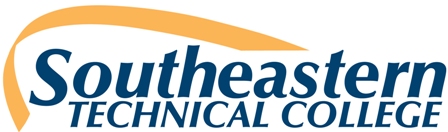 AUTT2020COURSE SYLLABUSLecture/ LabSummer Semester 2015Semester: Summer 2015Instructor:  James HarrellCourse Title:  Automotive Manual Drive Train and AxlesOffice Hours:   MTW 4:30PM-6:00PM Thurs-1:00PM-6:00PMCourse Number: AUTT2020Office Location: SECCA/ Auto Lab/ room AT-1Credit Hours/ Minutes:  4/5050Email Address:  jharrell@southeasterntech.eduClass Location:  SECCA/Automotive Lab Phone:  (912)538-3155Class Meets:  W/R 1:30-5:40Fax Number: (912) 538-3106CRN:  60124Tutoring Hours:  See office hoursGRADING POLICYExams             30%Lab Activities   20%Assignments    20%Finals               30%                         100%GRADING SCALEA: 90-100B: 80-89C: 70-79D: 60-69F: 0-59TCSG GUARANTEE/WARRANTY STATEMENT:  The Technical College System of Georgia guarantees employers that graduates of State Technical Colleges shall possess skills and knowledge as prescribed by State Curriculum Standards.  Should any graduate employee within two years of graduation be deemed lacking in said skills, that student shall be retrained in any State Technical College at no charge for instructional costs to either the student or the employer.AUTT 2020 – MANUAL DRIVE TRAIN AND AXLESSummer SEMESTER 2015AUTT 2020 – MANUAL DRIVE TRAIN AND AXLESSummer SEMESTER 2015AUTT 2020 – MANUAL DRIVE TRAIN AND AXLESSummer SEMESTER 2015AUTT 2020 – MANUAL DRIVE TRAIN AND AXLESSummer SEMESTER 2015AUTT 2020 – MANUAL DRIVE TRAIN AND AXLESSummer SEMESTER 2015AUTT 2020 – MANUAL DRIVE TRAIN AND AXLESSummer SEMESTER 2015AUTT 2020 – MANUAL DRIVE TRAIN AND AXLESSummer SEMESTER 2015AUTT 2020 – MANUAL DRIVE TRAIN AND AXLESSummer SEMESTER 2015AUTT 2020 – MANUAL DRIVE TRAIN AND AXLESSummer SEMESTER 2015DateDateChapter /LessonChapter /LessonContentContentAssignments & Tests     Assignments & Tests     *Comp. AreaWEEK 1WEEK 1WEEK 1WEEK 1WEEK 1WEEK 1WEEK 1WEEK 1WEEK 1May 20/21May 20/21CH 121CH 121CLUTCHES CLUTCHES Welcome & explanation of course & syllabus.Begin reading CH 121Power Point/LectureHomework Assignment CH 121 Answer Review questions and take Chapter quiz.Begin Lab manual assignments 121Weekly test and/or quizzes given at instructor’s discretion.Welcome & explanation of course & syllabus.Begin reading CH 121Power Point/LectureHomework Assignment CH 121 Answer Review questions and take Chapter quiz.Begin Lab manual assignments 121Weekly test and/or quizzes given at instructor’s discretion.NATEF P1,P2,2,a,b,c,dWEEK 2WEEK 2WEEK 2WEEK 2WEEK 2WEEK 2WEEK 2WEEK 2WEEK 2May 27/28May 27/28CH 121CH 121CLUTHCESCLUTHCESContinue reading CH 121Power Point/LectureContinue Homework Assignment CH 121; Answer Review questions and take Chapter quiz.Continue Lab manual assignments CH 121Weekly test and/or quizzes given at instructor’s discretion.Home Work & Lab Manual assignments CH 121 (DUE)Test over CH 121Begin Reading CH 122Continue reading CH 121Power Point/LectureContinue Homework Assignment CH 121; Answer Review questions and take Chapter quiz.Continue Lab manual assignments CH 121Weekly test and/or quizzes given at instructor’s discretion.Home Work & Lab Manual assignments CH 121 (DUE)Test over CH 121Begin Reading CH 122NATEF P1,P2,2,a,b,c,dWEEK 3WEEK 3WEEK 3WEEK 3WEEK 3WEEK 3WEEK 3WEEK 3WEEK 3June 3/4June 3/4CH 122MANUAL TRANSMISSION/TRANSAXLE DIAGNOSIS AND REPAIRGENERAL DRIVETRAIN DIAGNOSISMANUAL TRANSMISSION/TRANSAXLE DIAGNOSIS AND REPAIRGENERAL DRIVETRAIN DIAGNOSISMANUAL TRANSMISSION/TRANSAXLE DIAGNOSIS AND REPAIRGENERAL DRIVETRAIN DIAGNOSISContinue reading CH 122Power Point/LectureHomework Assignment CH 122; Answer Review questions and take Chapter quiz.Begin Lab manual assignments CH 122Weekly test and/or quizzes given at instructor’s discretion.NATEF P1,P2,P3,1,3,a,b,c,dNATEF P1,P2,P3,1,3,a,b,c,d                                                           WEEK4                                                           WEEK4June 10/11CH 122CH 122MANUAL TRANSMISSION/TRANSAXLE DIAGNOSIS AND REPAIRGENERAL DRIVETRAIN DIAGNOSISMANUAL TRANSMISSION/TRANSAXLE DIAGNOSIS AND REPAIRGENERAL DRIVETRAIN DIAGNOSISContinue reading CH 122Power Point/LectureContinue Homework Assignment CH 122; Answer Review questions and take Chapter quiz.Continue Lab manual assignments CH 122Weekly test and/or quizzes given at instructor’s discretion.Continue reading CH 122Power Point/LectureContinue Homework Assignment CH 122; Answer Review questions and take Chapter quiz.Continue Lab manual assignments CH 122Weekly test and/or quizzes given at instructor’s discretion.NATEF P1,P2,P3,1,3,a,b,c,dNATEF P1,P2,P3,1,3,a,b,c,dWEEK5WEEK5June 17/18CH 122CH 122MANUAL TRANSMISSION/TRANSAXLE DIAGNOSIS AND REPAIRGENERAL DRIVETRAIN DIAGNOSISMANUAL TRANSMISSION/TRANSAXLE DIAGNOSIS AND REPAIRGENERAL DRIVETRAIN DIAGNOSISContinue reading CH 122Power Point/LectureContinue Homework Assignment CH 122; Answer Review questions and take Chapter quiz.Continue Lab manual assignments CH 122Weekly test and/or quizzes given at instructor’s discretion.  Homework  & Lab Assignments CH 122(DUE)Test Over CH 122Begin Reading CH’s 123/124Continue reading CH 122Power Point/LectureContinue Homework Assignment CH 122; Answer Review questions and take Chapter quiz.Continue Lab manual assignments CH 122Weekly test and/or quizzes given at instructor’s discretion.  Homework  & Lab Assignments CH 122(DUE)Test Over CH 122Begin Reading CH’s 123/124NATEF P1,P2,P3,1,3,a,b,c,dNATEF P1,P2,P3,1,3,a,b,c,dWEEK6WEEK6June 24/25CH 123/124CH 123/124DRIVE SHAFT AND HALF SHAFT UNIVERSAL AND CV JOINT DIAGNOSIS AND REPAIRDRIVE SHAFT AND HALF SHAFT UNIVERSAL AND CV JOINT DIAGNOSIS AND REPAIRContinue reading CH 123/124Power Point/LectureContinue Homework Assignment CH 123/124; Answer Review questions and take Chapter quiz.Continue Lab manual assignments CH 123/124Weekly test and/or quizzes given at instructor’s discretion Homework  & Lab Assignments CH 122(DUE)Test Over CH 123/124Begin Reading CH 125Continue reading CH 123/124Power Point/LectureContinue Homework Assignment CH 123/124; Answer Review questions and take Chapter quiz.Continue Lab manual assignments CH 123/124Weekly test and/or quizzes given at instructor’s discretion Homework  & Lab Assignments CH 122(DUE)Test Over CH 123/124Begin Reading CH 125NATEF P1,P2,P3,1,3,a,b,c,dNATEF P1,P2,P3,1,3,a,b,c,d	WEEK 7	WEEK 7July 8/9CH    125CH    125DRIVELINE AXLE DIAGNOSIS AND REPAIRDRIVELINE AXLE DIAGNOSIS AND REPAIRContinue Reading CH 125Power Point/LectureHomework Assignment CH 125. Answer Review questions and take Chapter quiz.Begin Lab Assignment 125Weekly Test and/or quizzes given at instructors discretionContinue Reading CH 125Power Point/LectureHomework Assignment CH 125. Answer Review questions and take Chapter quiz.Begin Lab Assignment 125Weekly Test and/or quizzes given at instructors discretionNATEF P1,P2,P34,5,a,b,c,dNATEF P1,P2,P34,5,a,b,c,d	WEEK 8	WEEK 8July 15/16CH 125    CH 125    DRIVELINE AXLE DIAGNOSIS AND REPAIRDRIVELINE AXLE DIAGNOSIS AND REPAIRContinue Reading CH 125Power Point/LectureContinue Homework Assignment CH 125. Answer Review questions and take Chapter quiz.Continue Lab Assignment CH 125Weekly Test and/or quizzes given at instructors discretionContinue Reading CH 125Power Point/LectureContinue Homework Assignment CH 125. Answer Review questions and take Chapter quiz.Continue Lab Assignment CH 125Weekly Test and/or quizzes given at instructors discretionNATEF P1,P2,P34,5,a,b,c,dNATEF P1,P2,P34,5,a,b,c,d	WEEK 9	WEEK 9July 22/23CH  125CH  125DRIVELINE AXLE DIAGNOSIS AND REPAIRDRIVELINE AXLE DIAGNOSIS AND REPAIRContinue Reading CH 125Power Point/LectureContinue Homework Assignment CH 125. Answer Review questions and take Chapter quiz.Continue Lab Assignment CH 125Weekly Test and/or quizzes given at instructors discretionHomework & Lab Assignments CH 125Test over CH 125Begin Reading CH 126Continue Reading CH 125Power Point/LectureContinue Homework Assignment CH 125. Answer Review questions and take Chapter quiz.Continue Lab Assignment CH 125Weekly Test and/or quizzes given at instructors discretionHomework & Lab Assignments CH 125Test over CH 125Begin Reading CH 126NATEF P1,P2,P34,5,a,b,c,d dNATEF P1,P2,P34,5,a,b,c,d d	WEEK 10	WEEK 10July 29CH 123/124CH 123/124DRIVE SHAFT AND HALF SHAFT UNIVERSAL AND CV JOINT DIAGNOSIS AND REPAIR, and DIFFERENTIALSDRIVE SHAFT AND HALF SHAFT UNIVERSAL AND CV JOINT DIAGNOSIS AND REPAIR, and DIFFERENTIALSContinue Reading CH 126Power Point/LectureContinue Homework Assignment CH 126. Answer Review questions and take Chapter quiz.Continue Lab Assignment CH 126Weekly Test and/or quizzes given at instructors discretionHomework & Lab Assignments CH 125Test over CH 126PREPARE FOR FINALContinue Reading CH 126Power Point/LectureContinue Homework Assignment CH 126. Answer Review questions and take Chapter quiz.Continue Lab Assignment CH 126Weekly Test and/or quizzes given at instructors discretionHomework & Lab Assignments CH 125Test over CH 126PREPARE FOR FINALNATEF P1,P2,P34,5,a,b,c,dNATEF P1,P2,P34,5,a,b,c,dFINAL!!!!!!FINAL!!!!!!